Anno Scolastico 2017/2018* I=Interno; E=Esterno; A=Abbreviazione per meritoPALIZZI, 27/06/2018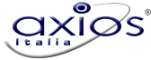 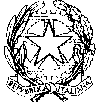 ISTITUTO COMPRENSIVO STATALE BOVA MARINA-CONDOFURIPALIZZI SCUOLA SECONDARIA PRIMO GRADORiepilogo Valutazioni Esami di StatoRiepilogo Valutazioni Esami di StatoCOMMISSIONE N. 3Classe: 3CAlunnoTipo*Voto di AmmissioneItalianoMatematicaLingue ComunitarieOraleValutazione FinaleLodeEsitoCARTISANO MICHELEI879898LICENZIATOFRANCONE DOMENICOI767767LICENZIATOGIORDANO ANTONIOI666666LICENZIATOGIORNO JULIA MAFALDA BOGDAI887898LICENZIATOMAISANO FILIBERTOI666666LICENZIATOMARCIANO' GIULIAI767787LICENZIATOPOLIMENO MARCOI9899109LICENZIATOSIVIGLIA SAVERIOI666666LICENZIATOTOLBARU ANA ROXANAI786697LICENZIATOTRUNFIO ANASTASIAI888898LICENZIATOVALASTRO SAMUELI98109109LICENZIATOVITALE VINCENZOI676686LICENZIATOZAVETTIERI ANTONIOI879898LICENZIATOZAVETTIERI DOMENICOI777787LICENZIATO